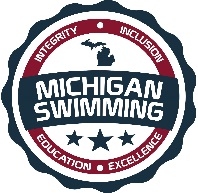 Integrity, Inclusion, Education, Excellence2017 Speedo Midwest ChallengeHosted By: Club WolverineDecember 1-3, 2017Sanction - This meet is sanctioned by Michigan Swimming, Inc. (MS), as a prelim-final meet (with timed finals) on behalf of USA Swimming (USA-S), Sanction Number MI1718043. In granting this sanction it is understood and agreed that USA Swimming shall be free from any liabilities or claims for damages arising by reason of injuries to anyone during the conduct of the event.  MS rules, safety, and warm up procedures will govern the meet as is fully set forth in these meet rules.Location - Donald B. Canham Natatorium
	       500 E. Hoover Ave.
	       Ann Arbor, MI 48104Times – *Times will be confirmed and communicated to attending teams once entries close.Motels – Use your favorite Hotel booking website.Facilities - Donald B. Canham Natatorium is an 8 lane, 25-yard pool with a supervised warm-up and warm down area available. Depth at start and turn is 7ft. Permanent starting blocks and non-turbulent lane markers will be used. Colorado Timing with an 8-lane display will be used. There is ample balcony seating for spectators. Lockers are available (provide your own lock).  Public phones will not be available. The competition course has not been certified in accordance with 104.2.2C (4). Parking - Parking will be free in the lot located behind the Donald B. Canham Natatorium. Spectators/coaches/officials/athletes should read any other lot or street parking signs carefully. Neither Club Wolverine, nor Michigan Swimming, are responsible for any parking violations. Please refer to attached map (page 8).Eligibility – The 2017 Speedo Midwest Challenge is for those swimmers 11 and Over who have met the qualifying times as published in this document, as well as, all 10 & Under Swimmers. “NT,” or no times, will not be accepted for any age group. All swimmers must be currently registered with United States of America Swimming (USA-S). A swimmer's age on December 1, 2017 will determine his/her eligibility for a particular age group.Deck Registration - Unregistered swimmers must register on deck at this meet by turning in the athlete registration form and payment to the Meet Referee.  The cost of registering on deck is double the normal fee ($152.00 per swimmer for 2017-18 registration).Meet Format – Short Course Yard Meet. All Friday events, relays, and 10 & Under events are timed finals. All other events will be conducted as prelim-finals. Of which, there will be 2 heats (A and B) of finals. The top-16 swimmers from preliminaries will advance to finals (A and B heats). The “B” final will be swum first, followed by the “A” final. All 11-12, 13-14, and 15 & Over relays will be swum at finals. Relay cards will be due to the Admin Referee no later than 1 hour after the start of the session. Entry Limits - Entries will be accepted on a first come first serve basis by date of email for electronic entries and date of receipt by the Administrative Official for hard copy entries until the Michigan Swimming Four (4) hour per session maximum time limit is met. As set forth in entry procedures below, (A) a hard copy of your club’s entry summary sheet, (B) a hard copy of your club’s signed release/waiver agreement (C) your club’s certification of entered athletes and (D) your club’s entry and entry fees must be received by the Entry Chair in a timely fashion prior to the start of the meet, or your swimmers will not be allowed to swim in the meet.  Entries received after the four (4) hour per session time limit has been met will be returned even if received before the entry deadline.Swimmers Without A Coach - Any swimmer entered in the meet, unaccompanied by a USA-S member coach, must be certified by a USA-S member coach as being proficient in performing a racing start or must start each race from within the water.  It is the responsibility of the swimmer or the swimmer’s legal guardian to ensure compliance with this requirement.Individual Entry Limits – Swimmers in the 11-12, 13-14, and 15 & Over age groups may participate in no more than three (3) individual events and one (1) relay per day. 10 & Under Swimmers may participate in no more than five (5) individual events + one (1) relay per day. If a swimmer is entered in more than the maximum number of individual events for that day and does not scratch down by the deadline, the entry will be made by order of events, starting with Event #1 until the limit is satisfied. Teams are limited to only (3) relays teams entered per age group/gender, these will be labeled A,B and C.Electronic Entries - $7.50 per individual prelim-final event, $5.00 per individual timed final event, and $12 for relays.  Please include a $1.00 Michigan Swimming surcharge for each swimmer entered.  Make checks payable to: Club Wolverine.Paper Entries - MS rules regarding non-electronic entries apply. $8.50 per individual prelim-final event, $6.00 per individual timed final event, and $13 for relays. There is a $1.00 additional charge per individual event and $1.00 per relay event paid if the entry is not submitted in Hy-Tek format.  The Michigan Swimming $1.00 general surcharge for each swimmer also applies to paper entries.  Paper entries may be submitted to the Administrative Referee on a spreadsheet of your choice however the paper entry must be logically formatted and must contain all pertinent information to allow the Administrative Official to easily enter the swimmer(s) in the correct events with correct seed times.Entry Procedures - Entries may be submitted to the Administrative Official as of Tuesday, November 7, 2017 at 10:00 am. The Administrative Referee must receive all entries no later than November 26th at 5:00 pm.   Entries must include correct swimmer name (as registered with USA/MS Swimming), age and USA number. You can import the order of events and event numbers from the Michigan Swimming website (http://www.miswim.org/).  All individual entries should be submitted via electronic mail to the Administrative Referee at EntriesCW@gmail.com.  All entries will be processed in order by email date code or mail date code.  Any entries submitted will be considered provisional until such time as the Administrative Referee has received a hard copy of: (a) your club's entries (Team Manager Meet Entries Report), (b) a hard copy of your club's signed release/waiver agreement (c) your clubs signed certification of entered athletes and (d) your club's entry fees.   This must be received in a timely fashion prior to the start of the meet or your swimmers will not be allowed to swim in the meet. The complete Speedo Winter Open entry packet with entry forms is available on the Michigan Swimming Website at http://www.miswim.org/Refunds - Once a team or individual entry has been received and processed by the Administrative Referee there are no refunds in full or in part unless the “over qualification exception” applies (see MS Rules).Entries - Your club's Entry, Entry Summary Sheet, Release/Waiver, Certification of Entered Athletes and Check should be sent via U.S. mail or nationally recognized overnight courier to:Club Wolverine
Attn: 2017 Speedo Midwest Challenge
PO Box: 130299
Ann Arbor, MI 48113Check In – All timed final events (except relays) will require positive check in. All relays are assumed to be swimming unless a coach writes SCRATCH on the relay card and turns it in to the Admin table. Positive check in will be available on the pool deck near the locker rooms. Check-in will be available 30 minutes prior to the start of each timed final session. See below for check in deadlines. Swimmers who do not check in, will be scratched.Friday Events #1-12: 			Friday 4:15 PMOpen 1650 (Events 13-14): 			Friday 6:00 PMSaturday / Sunday Timed Final Session:	15 minutes after the start of warm-upScratches – Scratches for Saturday’s preliminary events are due at 5:30PM on Friday. Scratches for Sunday’s preliminary events are due 30 minutes after the start of Saturday’s finals. Scratch cards will be available at the Admin table on the pool deck. Teams not attending Friday, may email scratches to the Admin Referee.USA Swimming Championship rules shall apply. Swimmers qualifying for Finals, or Final, based on the results of the preliminaries, must notify the Admin Referee or designee within 30 minutes after the announcement of the qualifiers for that race that they do not intend to compete. If a swimmer fails to compete in his/her last scheduled individual event of the meet without having properly scratched that event, he/she shall be fined $50 payable immediately to MS. The swimmer is not allowed to compete in any subsequent MS sanctioned events until the fine is paid.Scratch Penalty – There is no penalty for failing to compete in a preliminary or timed final event, except that any event in which a swimmer has not scratched prior to the appropriate deadline will be counted towards the swimmer’s daily and total event limit.A swimmer who qualifies for an A or B final, who fails to compete, shall be barred from the remainder of the meet.Marshaling – This will be a self-marshaled meet. Heat Sheets will be posted in well-trafficked areas around the pool deck.Seeding – All timed final events will be deck seeded via check-in. All timed final events will be swum slowest to fastest, except for the 500 Free, 400 IM, and 1650 Free, which will be seeded fastest to slowest, alternating genders. All preliminary events will be pre-seeded.Deck Entries – Deck entries MAY be accepted if time and space permits, and at the sole discretion of the Meet Referee and Meet Director. $8.50 per individual prelim-final event, $7.00 per individual timed final event, and $13 for relays.   Deck entry swimmers are subject to the Michigan Swimming $1.00 general surcharge if they are not already entered in the meet. Swimmers looking to deck enter an 11-12, 13-14, or 15 & Over event MUST provide an acceptable proof of time to show they have met or the qualifying time for that event. For deck entries, registration status must be proven by providing a current USA Swimming membership card or a current print out of an athlete roster from the Club Portal, the Club Portal is located on the USA Swimming website. The athlete may also enter by showing their membership from USA Swimming’s DECK PASS on a smart phone.  Name, athlete ID and club affiliation should then be added to your database just as it appears on the card or list or the swimmer may compete unattached (UN) if they request to do so.Meet Programs/Admissions – Admissions will be $5.00 per day. Heat sheets will be available for purchase for $3.00. Heat sheets will also be posted for public viewing, and unofficial results may appear on Meet Mobile (pending internet connectivity). Scoring – No scoring will be kept.Awards – Top 8 10 & Under swimmers in each individual event: Medals 1st -3rd, Ribbons 4th-8th. Top 8 11-12, 13-14, 15 & Over, and Open swimmers in each event: Medals 1st – 8th.
Top 3 Relays (All Ages) = Medals 1st – 3rd.Results - Complete Official meet results will be posted on the Michigan Swimming Website at http://www.miswim.org/ . Unofficial results will also be available on flash drive (HY- Team Manager result file) upon request. Teams must provide their own flash drive.Concessions - Food and beverages will be available in the Donald B. Canham lobby. No food or beverage will be allowed on the deck of the pool, in the locker rooms or in the spectator areas. A hospitality area will be available for coaches and officials.Lost and Found - Articles may be turned in/picked up at the timing office. Articles not picked up by the end of the meet will be retained by the Meet Director or a representative for at least 14 days (any longer period shall be in the sole discretion of the Meet Director).Swimming Safety - Michigan Swimming warm up rules will be followed. To protect all swimmers during warm-ups, swimmers are required to enter the pool feet first at all times except when sprint lanes have been designated. No jumping or diving. The same rules will apply with respect to the warm-down pool and diving well. Penalties for violating these rules will be in the sole discretion of the Meet Referee which may include ejection from the meet.Deck Personnel/Locker Rooms/Credentialing - Only registered and current coaches, athletes, officials and meet personnel are allowed on the deck or in locker rooms. Access to the pool deck may only be granted to any other individual in the event of emergency through approval by the Meet Director or the Meet Referee.  The General Chair of MS, Program Operations Vice-Chair of MS, Officials Chairs of MS, and the Michigan Swimming Office staff are authorized deck personnel at all MS meets.  Personal assistants/helpers of athletes with a disability shall be permitted when requested by an athlete with a disability or a coach of an athlete with a disability.Lists of registered coaches, certified officials and meet personnel will be placed outside the hallway to the pool deck.  Meet personnel will check the list of approved individuals and issue a credential to be displayed at all times during the meet.  This credential will include the host team logo as well as the function of the individual being granted access to the pool deck (Coach, Official, Timer, or Meet Personnel).  In order to obtain a credential, Coaches and Officials must be current in all certifications through the final date of the meet. Meet personnel must return the credential at the conclusion of working each day and be reissued a credential daily.All access points to the pool deck and locker rooms will either be secured or staffed by a meet worker checking credentials throughout the duration of the meet.Swimmers with Disabilities - All swimmers are encouraged to participate. If any of your swimmers have special needs or requests please indicate them on the entry form and with the Clerk of Course and/or the Meet Referee during warm ups.General Info - Any errors or omissions in the program will be documented and signed by the Meet Referee and available for review at the Clerk of Course for Coaches review.  Information will also be covered at the Coaches’ Meeting.First Aid - Supplies will be kept in timing office.Facility Items –(A)	No smoking is allowed in the building or on the grounds of Donald B. Canham Natatorium.(B)	Pursuant to applicable Michigan law, no glass will be allowed on the deck of the pool or in the locker rooms.(C)	No bare feet allowed outside of the pool area. Swimmers need to have shoes to go into the hallway to awards or concessions.(D)   	 An Emergency Action Plan has been submitted by the Host Club to the Safety Chair and the Program Operations Chair of Michigan Swimming prior to sanction of this meet and is available for review and inspection at the timing office.	(E)	To comply with USA Swimming privacy and security policy, the use of audio or visual recording devices, including a cell phone, is not permitted in changing areas, rest rooms or locker rooms.(F)	Deck changing, in whole or in part, into or out of a swimsuit when wearing just one 		suit in an area other than a permanent or temporary locker room, bathroom, 		changing room or other space designated for changing purposes is prohibited.(G)	Operation of a drone, or any other flying apparatus, is prohibited over the venue 	(pools, athlete/coach areas, spectator areas and open ceiling locker rooms) any 	time athletes, coaches, officials and/or spectators are present.Meet Director - Joshua Wood - coachjosh@clubwolverine.org Meet Referee – Bill Case -billcasemi@gmail.com Safety Marshal – Ryan SilvaAdministrative Referee – Mary Perczak – EntriesCW@gmail.comSanction:  MI1718043^ = Timed final event, with all heats swum at FINALS Finals will be swum in the same order as prelims!^ = Timed final event, with all heats swum at FINALSFinals will be swum in the same order as prelims!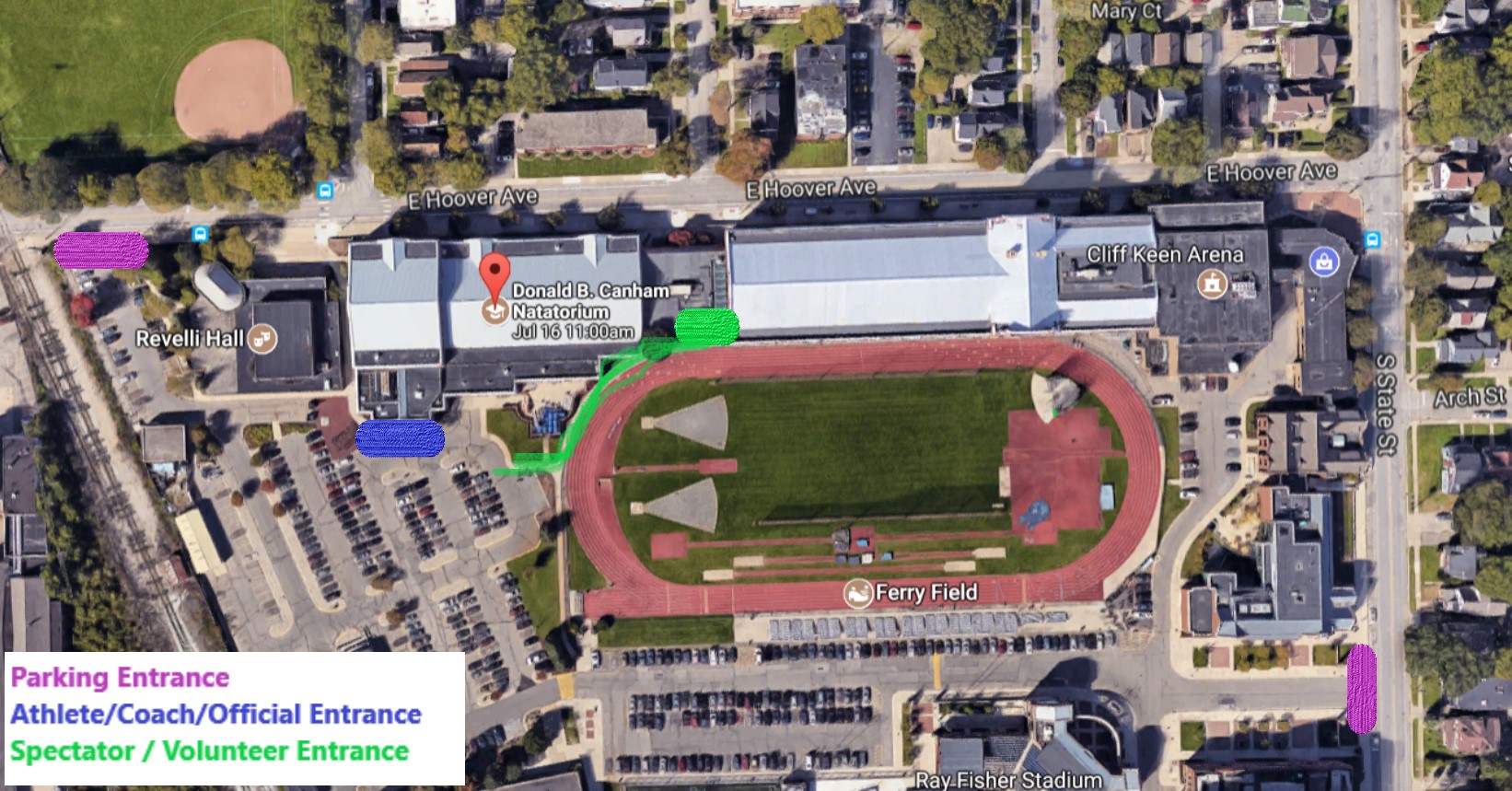 RELEASE  WAIVERSanction Number:  MI1718043Enclosed is a total of $__________ covering fees for all the above entries.  In consideration of acceptance of this entry I/We hereby, for ourselves, our heirs, administrators, and assigns, waive and release any and all claims against Club Wolverine, The University of Michigan, Michigan Swimming, Inc., and United States Swimming, Inc. for injuries and expenses incurred by Me/Us at or traveling to this swim meet.>>>>>>>>>>>>>>>>>>>>>>>>>>>>>>>>>>>>>>>>>>>>>>>>>>>>>>>>>In granting the sanction it is understood and agreed that USA Swimming and Michigan Swimming, Inc. shall be free from any liabilities or claims for damages arising by reason of injuries to anyone during the conduct of this event.Signature:  	Position:  	Street Address:  	City, State, Zip:  	E-mail:  	Coach Name:  	Coach Phone:  	Coach E-Mail:  	Club Name:  	Club Code:  	______________________________________________________________Certification of Registration StatusOf All Entered Athletes2017 Speedo Midwest Challenge Sanction Number:  MI1718043Michigan Swimming Clubs must register and pay for the registration of all athletes that are contained in the electronic TM Entry File or any paper entries that are submitted to the Meet Host with the Office of Michigan Swimming prior to submitting the meet entry to the meet host.  Clubs from other LSCs must register and pay for the registration of their athletes with their respective LSC Membership Coordinator.A penalty fee of $100.00 per unregistered athlete will be levied against any Club found to have entered an athlete in a meet without first registering the athlete and paying for that registration with the Office of Michigan Swimming or their respective LSC Membership Coordinator.Submitting a meet entry without the athlete being registered and that registration paid for beforehand may also subject the Club to appropriate Board of Review sanctions.The authority for these actions is:UNITED STATES SWIMMING RULES  REGULATIONS 302.4 FALSE REGISTRATION – A host LSC may impose a fine of up to $100.00 per event against a member Coach or a member Club submitting a meet entry which indicates a swimmer is registered with USA Swimming when that swimmer or the listed Club is not properly registered.  The host LSC will be entitled to any fines imposed.>>>>>>>>>>>>>>>>>>>>>>>>>>>>>>>>>>>>>>>>>>>>>>>>>>>>>>>>>I certify that all athletes submitted with this meet entry are currently registered members of USA Swimming and that I am authorized by my Club to make this representation in my listed capacity.				By: ________________________________________					(Signature)				__________________________________________					(Printed Name of person signing above)Capacity: __________________________________				Club Name: _________________________________				Date: ______________________________________This form must be signed and returned with the entry or the entry will not be accepted.Meet Evaluation FormSanction Number:  MI1718043Name of Meet: 2017 Speedo Midwest ChallengeDate of Meet: December 1-3, 2017Host of Meet: Club WolverinePlace of Meet: Donald B. Canham Natatorium, The University of MichiganWho do you represent (circle)? 	Host Club		Visiting Club		UnattachedDescribe yourself (circle) 	Athlete	      Coach       Official       Meet Worker	  SpectatorPlease rate the overall quality of this meet: (Please write any comments or suggestions below or on the reverse side)									   Low			    High1.  Swimming pool (e.g., water quality, ventilation)		1	2	3	4	5_______________________________________________________________________________2.  Equipment (e.g., timing system, PA system): 			1	2	3	4	5_______________________________________________________________________________3.  Swimmer facilities (e.g., locker rooms, rest areas): 		1	2	3	4	5_______________________________________________________________________________4.  Spectator facilities (e.g., seating, rest rooms):			1	2	3	4	5_______________________________________________________________________________5.  Meet services (e.g., concessions, admissions, programs):	1	2	3	4	5_______________________________________________________________________________6.  Officiating								1	2	3	4	5_______________________________________________________________________________7.  Awards and award presentations: 				1	2	3	4	5_______________________________________________________________________________8.  Safety provisions: 						1	2	3	4	5_______________________________________________________________________________	9. Overall success of the meet: 					1	2	3	4	5______________________________________________________________________________10. Other (please specify): 						1	2	3	4	5______________________________________________________________________________Return this completed evaluation to a representative of the Meet Host.  Thank you.  Meet Host:  Copy all of these submitted Meet Evaluations to the current Program Operations Vice-Chair (Joe McBratnie) and the Michigan Swimming Office (Dawn Gurley and John Loria) within 30 days.SessionWarm-up StartEvent StartFriday Timed Finals4:00 PM5:00 PMSaturday/Sunday Prelims7:00 AM8:00 AMSaturday/Sunday Timed Finals*Following conclusion of prelims, but not before 12:00PM45 minutes after the start of warm-up, but not before 12:45pmSaturday/Sunday Finals*Not before 5:00 PMNot before 6:00 PMFriday, December 1stTimed FinalsFriday, December 1stTimed FinalsFriday, December 1stTimed FinalsFriday, December 1stTimed FinalsFriday, December 1stTimed FinalsWarm-up: 4:00 PMWarm-up: 4:00 PMEvents Start: 5:00 PMEvents Start: 5:00 PMGirls Event #Qualifying TimeEventQualifying TimeBoys Event #16:38.3911-12 500 Free6:27.49236:20.0913-14 500 Free5:58.99456:12.0915 & Over 500 Free5:45.99675:56.7911-12 400 IM5:46.39895:39.6913-14 400 IM5:17.3910115:31.9915 & Over 400 IM5:05.59121321:26.19Open 1650 Free20:02.8914Saturday, December 2ndPrelimsSaturday, December 2ndPrelimsSaturday, December 2ndPrelimsSaturday, December 2ndPrelimsSaturday, December 2ndPrelimsWarm-up: 7:00 AMWarm-up: 7:00 AMEvents Start: 8:00 AMEvents Start: 8:00 AMGirls Event #Qualifying TimeEventQualifying TimeBoys Event #152:47.7911-12 200 IM2:44.1916172:39.1913-14 200 IM2:28.5918192:36.1915 & Over 200 IM2:21.7920211:08.2911-12 100 Free1:05.8922231:05.7913-14 100 Free1:00.8924251:04.5915 & Over 100 Free:58.392627:34.0911-12 50 Fly:34.1928292:37.8913-14 200 Fly2:26.9930312:34.8915 & Over 200 Fly2:20.5932331:27.3911-12 100 Breast1:25.4934351:22.3913-14 100 Breast1:15.5936371:20.6915 & Over 100 Breast1:12.093839:35.5911-12 50 Back:35.2940412:35.3913-14 200 Back2:25.8942432:32.3915 & Over 200 Back2:19.194445---11-12 200 Free Relay^---4647---13-14 200 Free Relay^---4849---15 & Over 200 Free Relay^---50Saturday, December 2ndTimed FinalsSaturday, December 2ndTimed FinalsSaturday, December 2ndTimed FinalsWarm-up: Following conclusion of prelims, but not before 12:00pmEvents Start: 45 minutes after the start of warm-up, but not before 12:45pm Girls Event #EventBoys Event #5110 & Under 200 IM525310 & Under 50 Fly545510 & Under 100 Free565710 & Under 100 Breast585910 & Under 50 Back606110 & Under 200 Free Relay62Sunday, December 3rdPrelimsSunday, December 3rdPrelimsSunday, December 3rdPrelimsSunday, December 3rdPrelimsSunday, December 3rdPrelimsWarm-up: 7:00 AMWarm-up: 7:00 AMEvents Start: 8:00 AMEvents Start: 8:00 AMGirls Event #Qualifying TimeEventQualifying TimeBoys Event #632:29.6911-12 200 Free2:24.5964652:22.1913-14 200 Free2:12.7966672:19.1915 & Over 200 Free2:07.4968691:18.2911-12 100 Fly1:16.4970711:11.3913-14 100 Fly1:06.3972731:09.9915 & Over 100 Fly1:03.397475:39.9911-12 50 Breast:39.5976772:58.2913-14 200 Breast2:45.5978792:54.6915 & Over 200 Breast2:36.5980811:18.4911-12 100 Back1:15.7982831:11.6913-14 100 Back1:06.8984851:10.0915 & Over 100 Back1:03.498687:31.4911-12 50 Free:30.298889:30.2913-14 50 Free:27.899091:29.7915 & Over 50 Free:26.799293---11-12 200 Medley Relay^---9495---13-14 200 Medley Relay^---9697---15 & Over 200 Medley Relay^---98Sunday, December 3rdTimed FinalsSunday, December 3rdTimed FinalsSunday, December 3rdTimed FinalsWarm-up: Following conclusion of prelims, but not before 12:00pmEvents Start: 45 minutes after the start of warm-up, but not before 12:45pm Girls Event #EventBoys Event #9910 & Under 200 Free10010110 & Under 100 Fly10210310 & Under 50 Free10410510 & Under 50 Breast10610710 & Under 100 Back10810910 & Under 200 Medley Relay110